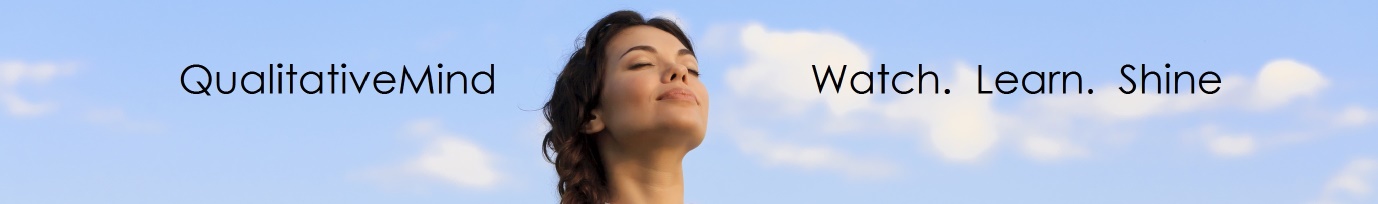 Facilitation Skills Self AssessmentGo through the list noting the areas you need to learn about and/or improve in. FACILITATION SKILLS/ BEHAVIOURCan do nowNeed to learn about/ improve Planning and setting upTaking, questioning and understanding a briefGathering background material Analysing the clients’ overt and covert needsMaking the problem manageableAllocating tasks and responsibilitiesSorting logistics of venues, food, materials, etcCommunicating with all stakeholdersBuilding trust & commitment to the processModelling appropriate behaviour being even-handed and unbiasedbeing non-judgementalconsistent and congruent, candid but sensitive, Enthusiastic for the task and the processEnsuring participant involvement encouraging participation & building relationships,  confronting distractions from the taskgiving permissions & opportunities to contributebeing aware of individual’s needsKeeping facilitator neutralityNot being a participant in the team itselfNot being a leader or opinion formerNot being a negotiator on the participants’ behalfNot being intimidatedNot being too authoritative/directiveFACILITATION SKILLS/ BEHAVIOURCan do nowNeed to learn about/ improveEnabling understanding: Clarifying what is going on,being aware of group dynamics, using helpful questions and eliciting skillslistening deeply, drawing out implications, giving and receiving feedback,Helping develop, sustain, organise ideasEnabling others to find their own wayKeeping a task-related focus: create & keep a clear idea of the aim,Re-routing unproductive discussions dealing with conflict, sabotage & blamedealing with issues about control, authority and trustusing different tools and models to clarify and explore the task,Using summariesPushing for action outcomes:  helping to generate specific outcomes, Negotiating collective decisionsDrawing up a robust and achievable plan, Getting buy-in from all the particpantsManaging timePlanning in advanceNegotiating time allocationBeing firm in timekeepingFollowing throughEnsuring an unobtrusive record is keptReporting on the consequences and implications of the workshopFollowing up on action plansADD YOUR OWN BELOW: